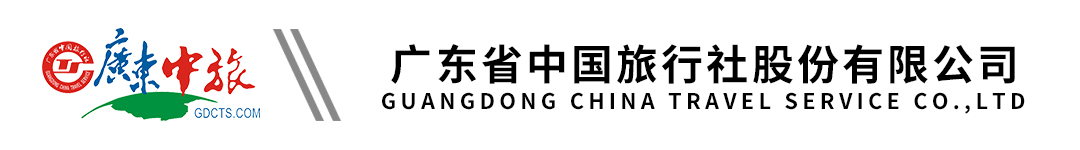 澳门二天游行程单行程安排费用说明其他说明产品编号CH-20230710出发地广东省-广州市目的地中国澳门特别行政区行程天数2去程交通汽车返程交通无参考航班无无无无无产品亮点品质团，游览时间4-6小时，第二天自由活动品质团，游览时间4-6小时，第二天自由活动品质团，游览时间4-6小时，第二天自由活动品质团，游览时间4-6小时，第二天自由活动品质团，游览时间4-6小时，第二天自由活动天数行程详情用餐住宿D1游览澳门名胜，入住豪华酒店早餐：X     午餐：√     晚餐：X   皇庭海景酒店或同级D2自由活动早餐：√     午餐：X     晚餐：X   不含费用包含广州到珠海单程交通，澳门半天游览车及导游，一晚澳门豪华酒店住宿。广州到珠海单程交通，澳门半天游览车及导游，一晚澳门豪华酒店住宿。广州到珠海单程交通，澳门半天游览车及导游，一晚澳门豪华酒店住宿。费用不包含旅游证件及澳门签注，旅游意外险旅游证件及澳门签注，旅游意外险旅游证件及澳门签注，旅游意外险预订须知75岁以上老人要60岁以下人员陪同，不接受孕妇报名温馨提示1、参加此线路的客人需自备港澳同行证及有效澳门签注。如果因为客人自己原因被拒绝出入境，客人将自己承担一切损失。退改规则一经预订，不退不改报名材料姓名、拼音、手机号码。保险信息不含意外险